Как подать заявление с портала Госуслуг?Авторизоваться здесь: https://www.gosuslugi.ru/ Обязательно указать местоположение (район)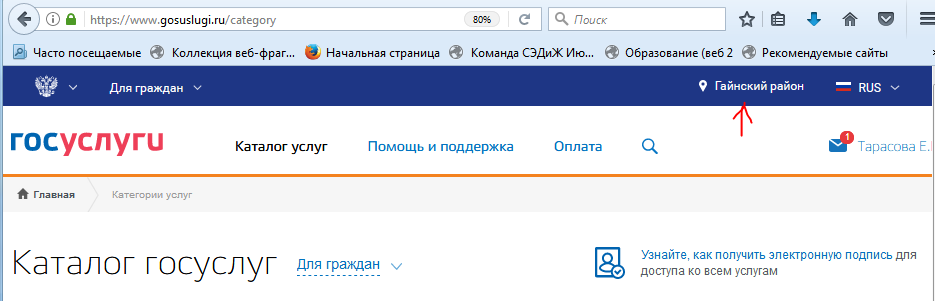 Если район указан не ваш, то нажимаете на наименование местоположения, выходит окно «Укажите ваше местоположение», выбираете в нем значение «Выбрать вручную»: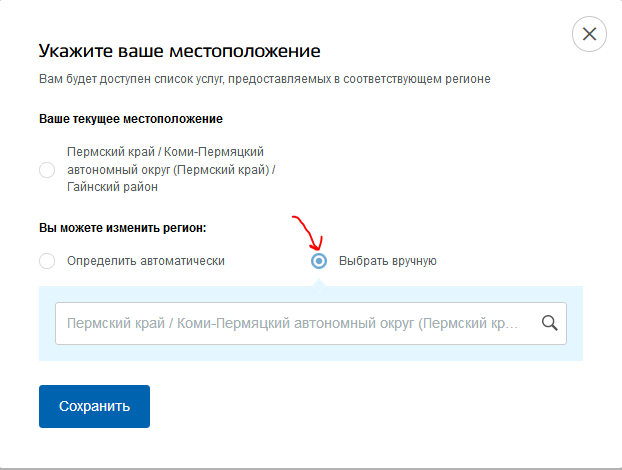 Начинаете в поиске вводить наименование вашего района, выходит подсказка полного наименования, выбираете соответствующий район Пермского края: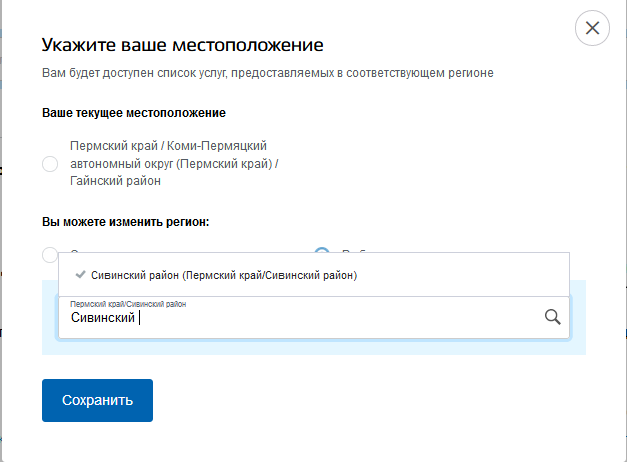 Перейти к подаче заявления на детский сад.Это можно сделать двумя способами:Подать с новой версии портала госуслуг.Подать со старой версии портала госуслуг.Способ.Подать заявление в детский сад с новой версии портала госуслугШаг. Можно подать с новой версии портала, перейти в «Каталог услуг»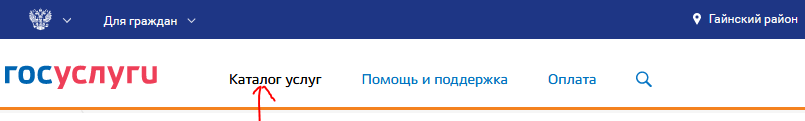 Шаг. В разделе «Образование» выбрать «Запись в Детский сад»: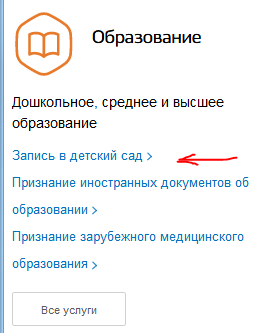 Шаг. И снова выбрать «Запись в детский сад»: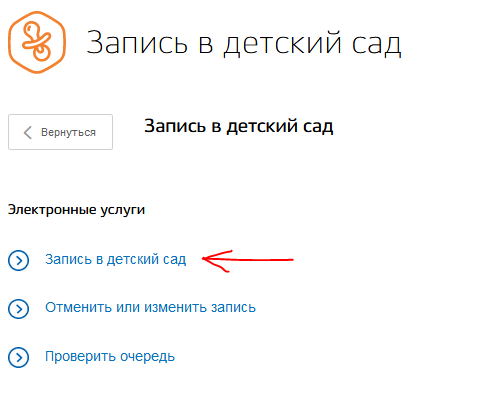 Шаг. Заполнить заявление.Внимание!!! При написании адреса ребенка необходимо в поисковой строке указывать только Пермский край и ваш район, все остальные поля  адреса ребенка необходимо заполнять вручную, внося данные в соответствующие ячейки. Иначе не будут отображаться детские сады на карте.2 способ.Подать заявление в детский сад со старой версии портала госуслугШаг. Для перехода к старой версии спуститесь вниз страницы.В столбце «Наши проекты » выберите ссылку «Старый портал»: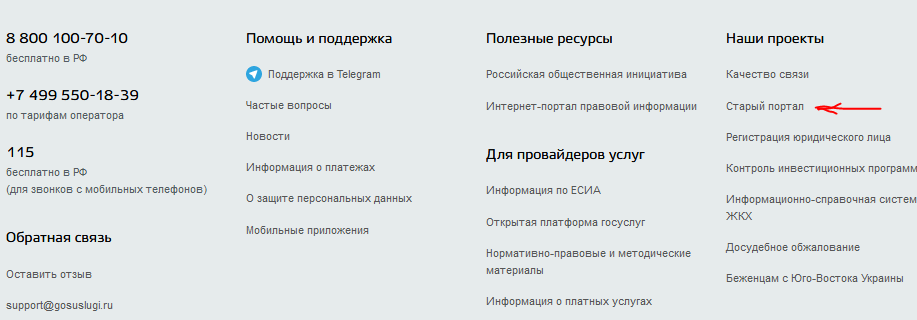 Шаг. Выберите кнопку «Органы Власти»: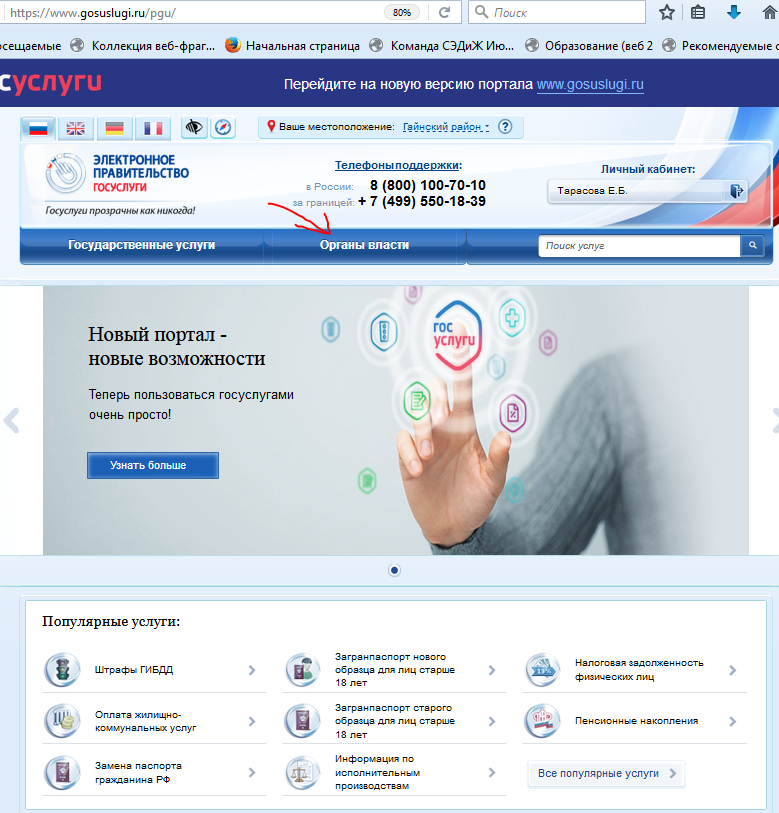 Шаг. Затем вкладку «Органы власти по местоположению»: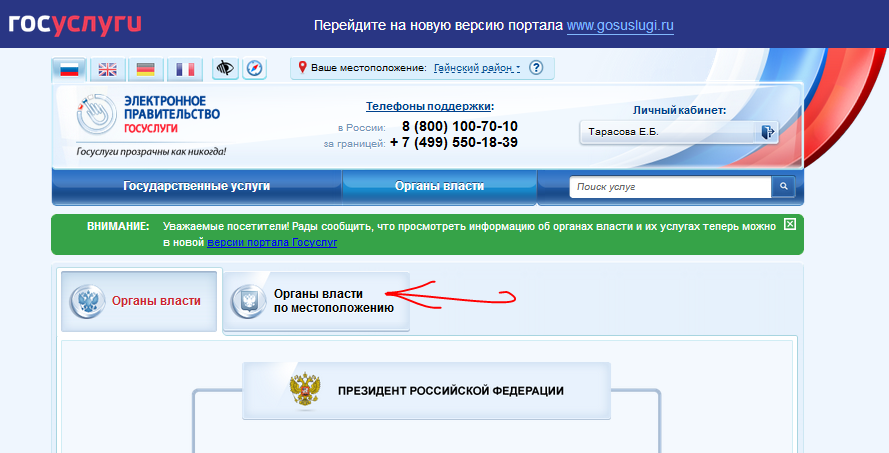 Шаг. Затем в столбце «Органы местного самоуправления» выберите Администрацию Вашего муниципального района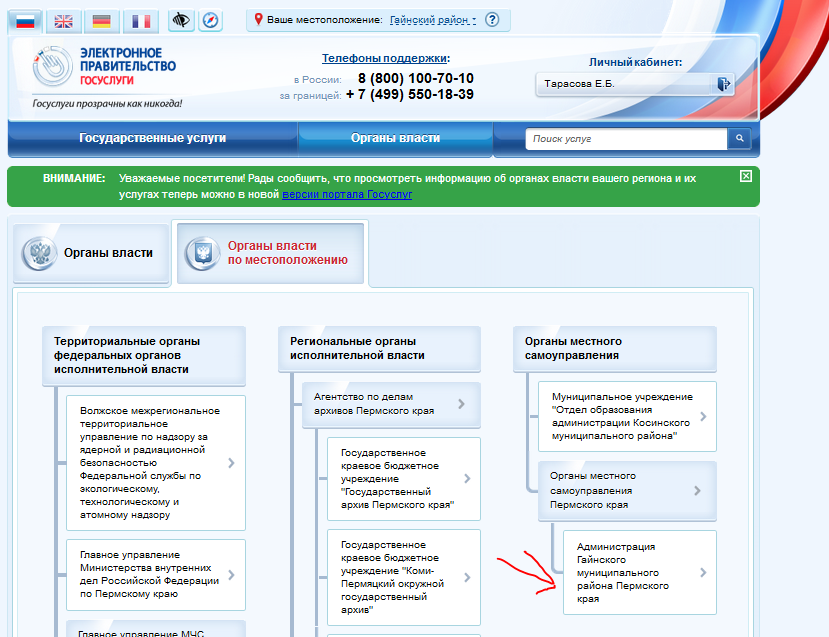 Шаг. Выберите услугу «Прием заявлений, постановка на учет и зачисление детей в образовательные учреждения, реализующие основную образовательную программу дошкольного образования (детские сады)»: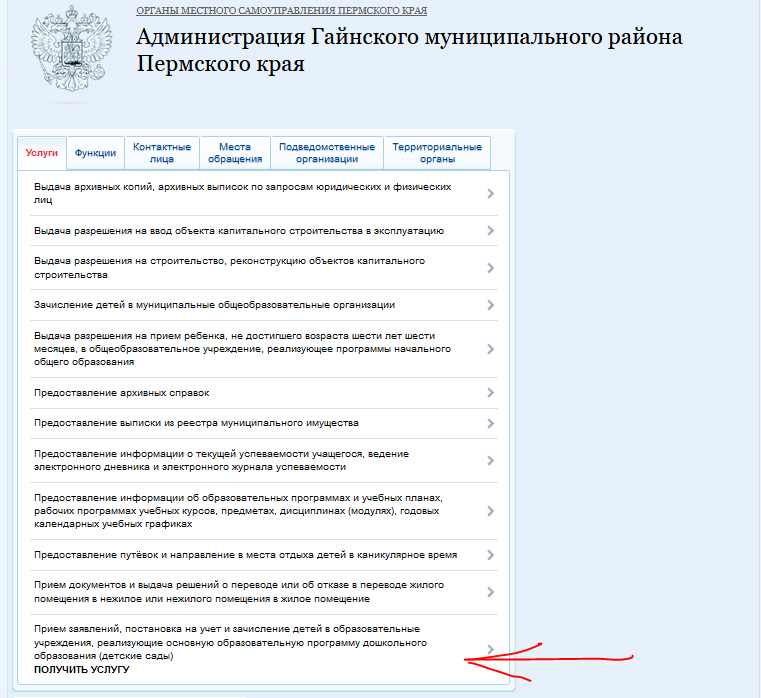 Шаг. Нажать кнопку «Получить услугу»: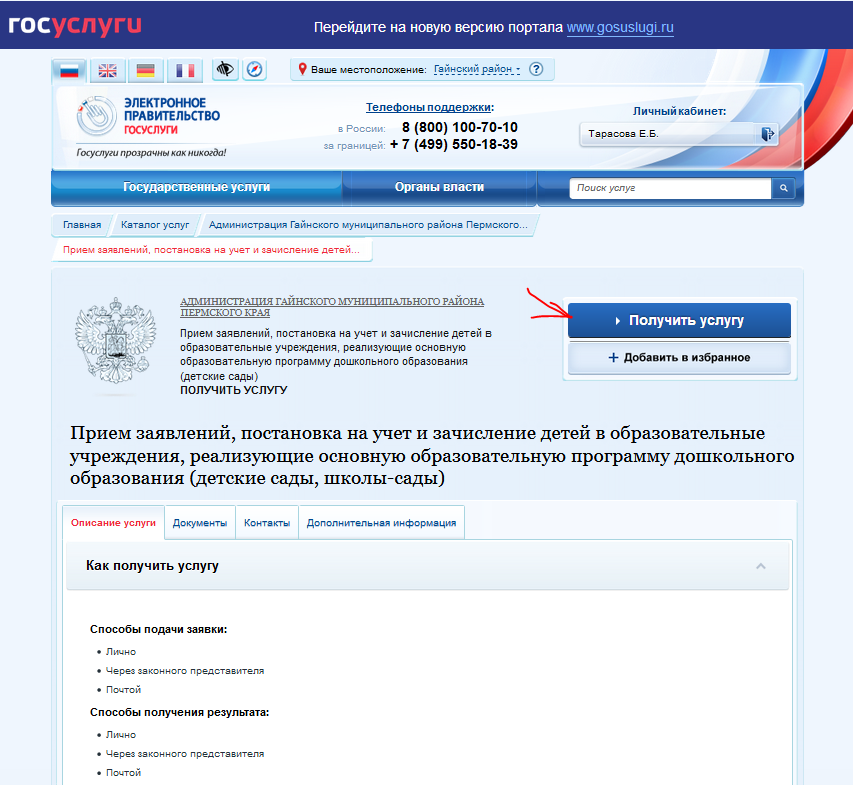 Заполнить  данные в заявлении и отправить заявление.